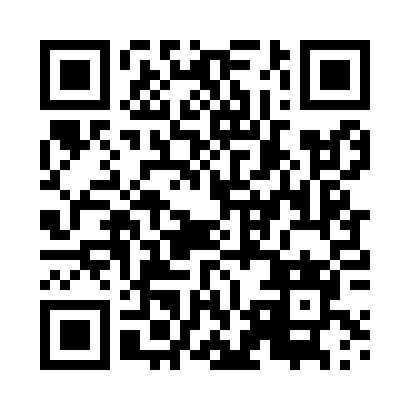 Prayer times for Szadurczyce, PolandWed 1 May 2024 - Fri 31 May 2024High Latitude Method: Angle Based RulePrayer Calculation Method: Muslim World LeagueAsar Calculation Method: HanafiPrayer times provided by https://www.salahtimes.comDateDayFajrSunriseDhuhrAsrMaghribIsha1Wed3:015:2412:475:538:1110:242Thu2:575:2212:475:548:1210:273Fri2:545:2012:475:558:1410:304Sat2:515:1912:475:568:1510:335Sun2:475:1712:475:578:1710:356Mon2:445:1512:465:588:1910:387Tue2:405:1312:465:598:2010:418Wed2:375:1212:466:008:2210:459Thu2:335:1012:466:018:2310:4810Fri2:315:0912:466:018:2510:5111Sat2:315:0712:466:028:2610:5412Sun2:305:0612:466:038:2810:5413Mon2:305:0412:466:048:2910:5514Tue2:295:0312:466:058:3110:5615Wed2:285:0112:466:068:3210:5616Thu2:285:0012:466:078:3310:5717Fri2:274:5812:466:078:3510:5718Sat2:274:5712:466:088:3610:5819Sun2:264:5612:466:098:3810:5920Mon2:264:5512:466:108:3910:5921Tue2:254:5312:466:118:4011:0022Wed2:254:5212:476:118:4211:0123Thu2:254:5112:476:128:4311:0124Fri2:244:5012:476:138:4411:0225Sat2:244:4912:476:148:4511:0226Sun2:234:4812:476:148:4711:0327Mon2:234:4712:476:158:4811:0428Tue2:234:4612:476:168:4911:0429Wed2:234:4512:476:178:5011:0530Thu2:224:4412:476:178:5111:0531Fri2:224:4312:486:188:5211:06